Monash Law Students’ Society Inc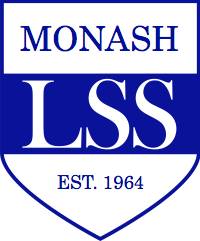 ABN 26 196 034 117Room G-1415 Ancora Imparo Way	lss@monashclubs.orgMonash University VIC 3800	www.monashlss.comPROXY FORMMonash Law Students’ Society Annual General MeetingHeld on Monday 16 September 2019 at 12:00pmLocation TBA, Monash University Clayton CampusName of member:Name of nominated proxy:Specific Instructions for proxy to follow (if applicable):Signed:Date:Please note that this form must be submitted physically or electronically to Mia Steward, Secretary of the Monash Law Students’ Society, by no later than 12:00pm Friday 13 September 2019 to take effect. It can be emailed to secretary@monashlss.com or handed in to the LSS office.